PS1: Inclined Planes*Answers use g = 10 m/s2Lab partners Anna Litical and Noah Formula placed a 0.500-kg glider on their air track and inclined the track at 15.0° above the horizontal. Determine the acceleration of the glider along the frictionless track.A 5.00 kg mass is released from rest at the top of a frictionless inclined plane as shown. Find:acceleration of the massvelocity at the bottom of the plane A 6.00 kg mass is released from rest at the top of a 2.00 m long inclined plane as shown. Find:acceleration time to go down plane velocity at bottomA 4 kg block is pushed up an incline with a force of 60 N parallel to the plane.  The force of friction acting on the block is equal to 5 N.  What is the acceleration of the block if the plane is inclined at 20 degrees?The block is now released from rest at the top of the inclined plane.  What is its acceleration down the incline?  (Hint: The frictional force stays the same.)A block starts from rest at the top of a frictionless 300 incline.  What is the acceleration of the block?			PS2: Inclined Planes with FrictionA 5 kg crate slides down an incline of 250.  The coefficient of friction between the crate and the incline is 0.25.  What is the acceleration of the crate?A 3 kg block starts from rest at the top of a 300 incline and slides a distance of 2 m down the incline in 1.50 s.  Find:The magnitude of the acceleration of the block down the inclineThe coefficient of kinetic friction between the block and the planeThe frictional force acting on the blockThe speed of the block after it slides 2 mA box of mass M = 10 kg rests on a 35° inclined plane with the horizontal. A string is used to keep the box in equilibrium. The coefficient of friction between the box and the inclined plane is 0.3.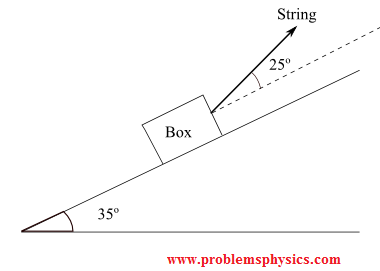 Draw a Free Body Diagram including all forces acting on the particle with their labels.Find the magnitude of the tension in the string. Find the magnitude of the force of friction acting on the particle.